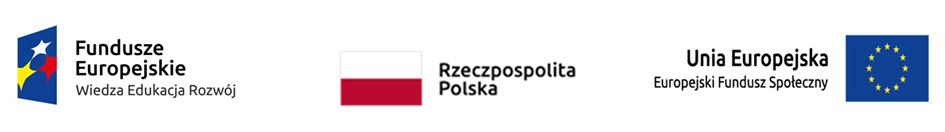 Procedura rekrutacji uczestników do projektu pt. „Aktywizacja osób młodych pozostających bez pracy w powiecie szydłowieckim (III)" Programu Operacyjnego Wiedza Edukacja Rozwój 2014-2020Rekrutacja uczestników będzie  ciągła prowadzona przez pracowników PUP (I-XII) w II etapach.Proces rekrutacji uczestników projektu zakończy się do 31.12.2019 r.,Etap I – Prowadzenie akcji  informacyjno-promocyjnej.Przez cały okres realizacji projektu prowadzone będą działania informacyjno-promocyjne w postaci informowania przez Doradców klienta w bezpośrednich rozmowach z potencjalnymi Uczestnikami/Uczestniczkami programu o możliwości uczestnictwa w projekcie i o zaplanowanych zadaniach z których mogliby skorzystać. Informacje o realizowanym projekcie zostaną umieszczone na stronie internetowej Urzędu oraz na tablicach ogłoszeń. Pracodawcy w kontaktach telefonicznych oraz na spotkaniach  będą informowani o realizacji projektu skierowanego do osób młodych w wieku 18-29 lat należących do kategorii NEET. Etap II - Rekrutacja wśród bezrobotnych i pracodawców.Doradcy klienta w czasie wizyt bezrobotnych w Urzędzie będą informować osoby do 30 roku życia należących do kategorii NEET o możliwości skorzystania z uczestnictwa w naszym projekcie. Na podstawie diagnozy przeprowadzonej przez Doradców klienta, ustalona zostanie ścieżka udziału osoby w projekcie oraz indywidualnie dopasowanie odpowiedniej formy wsparcia (na podstawie IPD), co w efekcie zwiększy szanse na zatrudnienie Uczestników. Ponadto w celu zapewnienia równości szans płci Doradcy klienta będą kierować się niestereotypowym doborem wsparcia w ramach wszystkich aktywnych form dla uczestników i uczestniczek oraz ich dostępnością dla osób niepełnosprawnych. Kwalifikacja uczestników/czek oparta będzie na kryteriach dostępu ( z dok. konkursowej) oraz na wymogach na poszczególne formy wsparcia. Doradcy klienta i specjaliści ds. programów/specjaliści ds. rozwoju zawodowego wyselekcjonują wnioski ( o organizację stażu, prac interwencyjnych oraz skierowanie na szkolenie) realizowane w ramach projektu. - W przypadku wniosków o przyznanie jednorazowych środków na rozpoczęcie działalności gospodarczej i refundacji kosztów wyposażenia lub doposażenia stanowiska pracy dla skierowanego bezrobotnego kwalifikacja uczestników/uczestniczek do projektu będzie uzależniona od oceny złożonego wniosku przez Komisję powołaną przez Dyrektora PUP dokonywanego zgodnie z Regulaminem przyznawania tych środków obowiązującym w Urzędzie.- W przypadku wniosku o organizacje stażu, prac interwencyjnych – gdy pracodawca wskaże proponowaną osobę we wniosku, osoba ta będzie analizowania w kontekście kryterium dostępu określonego we wniosku o dofinansowanie. Jeśli pracodawca nie wskaże osoby wówczas za jej dobór będą odpowiedzialni doradcy klienta i pośrednicy pracy, którzy wyszukają odpowiedniego kandydata zgodnie z kryteriami obowiązującymi w ramach projektu.Wnioski będą rozpatrywane w terminie 30 dni od złożenia, każdy z wnioskodawców będzie na piśmie poinformowany o wyniku rozpatrzenia. W przypadku pozytywnego rozpatrzenia wniosku następuje podpisanie umowy, w przypadku negatywnego - wnioskodawca otrzymuje uzasadnienie przyczyny odmowy realizacji wniosku.Główne kryteria doboru uczestników:1. Zarejestrowanie w bazie PUP i posiadanie  I lub II profilu pomocy.2. Wiek 18-29 lat, zgodnie z zapisami PO WER osobą z kategorii NEET jest osoba, która spełnia łącznie następujące warunki:- nie pracuje (tj. jest bezrobotna lub bierna zawodowo),- nie kształci się (tj. nie uczestniczy w kształceniu formalnym w trybie stacjonarnym),- nie szkoli się (tj. nie uczestniczy i nie uczestniczyła w ciągu ostatnich 4 tygodni w pozaszkolnych zajęciach mających na celu uzyskanie, uzupełnienie lub doskonalenie umiejętności i kwalifikacji zawodowych lub ogólnych, potrzebnych do wykonywania pracy, finansowanych ze środków publicznych).Preferowane będą osoby długotrwale bezrobotne lub posiadające orzeczenie o niepełnosprawności. Osoba kwalifikowana do projektu może należeć do kilku kategorii.Szczegółowe informacje dotyczące rekrutacji:Zarejestrowanie w bazie PUP i posiadanie I lub II profilu pomocy identyfikowane będzie przez pracowników PUP w programie SYRIUSZ STD.Wsparcie w ramach projektu będzie udzielane każdemu uczestnikowi/ uczestniczce projektu do 25 roku życia w ciągu czterech miesięcy od zarejestrowania w powiatowym urzędzie pracy, a w przypadku osób powyżej 25 roku - w ciągu czterech miesięcy od dnia przystąpienia do projektu.Wiek uczestnika będzie weryfikowany na podstawie daty urodzenia.Okres długotrwałego bezrobocie identyfikowany będzie na podstawie danych zawartych w programie SYRIUSZ STD lub na podstawie oświadczenia.Osoba może być uczestnikiem niniejszego projektu tylko raz w okresie jego realizacji.Z chwilą przystąpienia do projektu każdy uczestnik będący osobą fizyczną składa Oświadczenie uczestnika projektu (obowiązek informacyjny realizowany w związku z art. 13 i art. 14 Rozporządzenia Parlamentu Europejskiego i rady UE) 2016/679). Podane danych w oświadczeniu jest warunkiem koniecznym otrzymania wsparcia, a odmowa ich podania ich podania jest równoznaczna z brakiem możliwości udzielenia wsparcia w ramach projektu.W celu spełnienia zasady równości szans i niedyskryminacji, w tym dostępności dla osób z niepełnosprawnościami, podczas rekrutacji nie będą wprowadzane ograniczenia w dostępie do wsparcia ze względu na płeć i niepełnosprawność. Zakłada się stosowanie w rekrutacji niedyskryminacyjnych i niestereotypowych ogłoszeń, natomiast materiały informacyjne przygotowane będą w taki sposób, aby nie zawierały negatywnych stereotypów w kwestii płci czy niepełnosprawności.Wnioski o organizację stażu, szkolenia, bonu na zasiedlenie, prac interwencyjnych oraz o przyznanie jednorazowych środków na rozpoczęcie działalności gospodarczej czy refundację kosztów doposażenie lub wyposażenia lub doposażenia stanowiska pracy można pobrać ze strony Powiatowego Urzędu Pracy w Szydłowcu szydlowiec.praca.gov.pl w zakładce Dokumenty do pobrania lub w siedzibie PUP Szydłowiec ul. Metalowa 7, pokój 13,15,20 lub 25 .Informacje można uzyskać również telefonicznie dzwoniąc pod nr (48) 617 12 88:•	w sprawie stażu wew. 115 (pok.15),•	w sprawie prac interwencyjnych wew. 215 (pok.15),•	w sprawie szkolenia wew. 113 (pok.13),•	w sprawie jednorazowych środków na rozpoczęcie działalności gospodarczej wew. 125 (pok.25),•	w sprawie bonu na zasiedlenie wew. 125 (pok.25),•	w sprawie refundacji kosztów wyposażenia lub doposażenia stanowiska pracy wew. 120 (pok.20).Szczegółowych informacji dotyczących realizacji projektu udziela P. Agnieszka Radziborska-Kaźmierczyk pok. 16 (I piętro) tel. 48 617-12-88 (wew. 216).